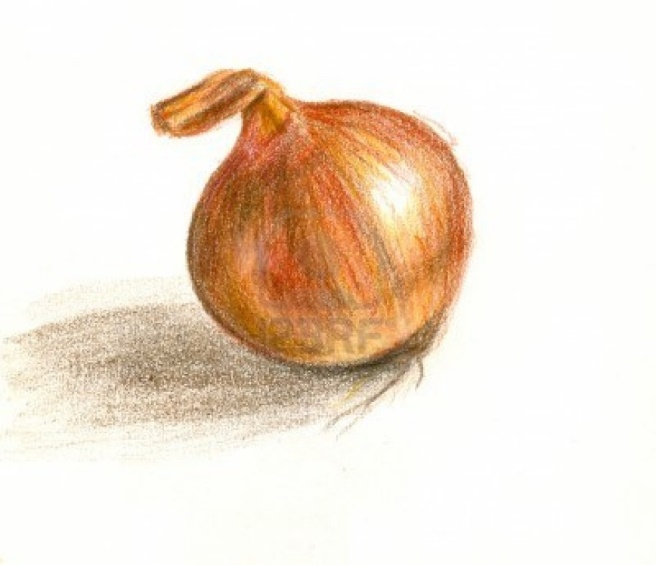 8° Festa della Cipolla     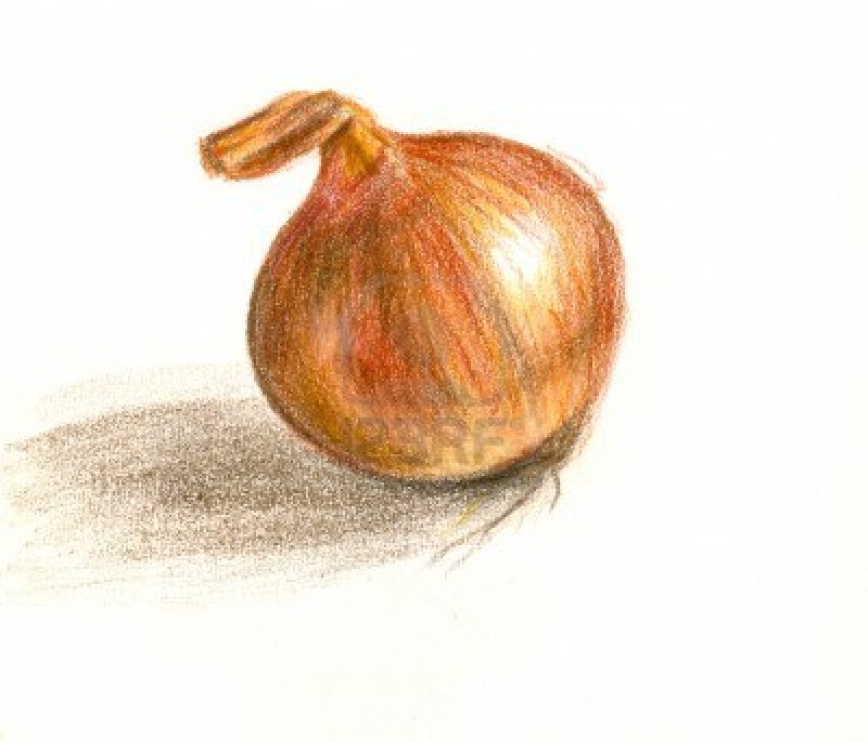 ANTIPASTIMisto di cipolle (frittata-tortino-anelli-focaccia-)Cipolla Dorata-Bianca-Borettana-TropeaSalume misto (prosciutto-salame)Prosciutto e melonePRIMIGnocchi col sufritCipolla BorettanaZuppa di cipolle gratinataCipolla BiancaTortelli d'erbettaSECONDIMerluzzo con cipolline in umidoCipolla BorettanaFegato di maiale con cipolleCipolla BiancaFiletto di maiale all'aceto balsamico con cipolleCipolla BiancaScaloppine al limoneCONTORNIFagioli con Cipolla GiarratanaPomodori perini con Cipolla di TropeaPatatine fritteDOLCICrostata di marmellata di cipolle e Malvasia dolce di MaiaticoTorte caserecce miste